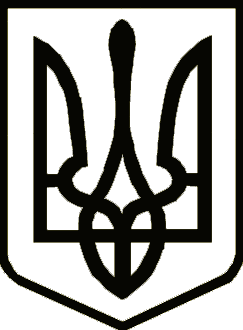 НОСІВСЬКА МІСЬКА РАДАВІДДІЛ ОСВІТИ, СІМ’Ї, МОЛОДІ ТА СПОРТУНАКазПро участь освіти громади в щорічній Всеукраїнській акції з благоустрою «За чисте довкілля»Відповідно до розпорядження Кабінету Міністрів України від 31.03.2010 року № 777-р «Про деякі питання проведення щорічної Всеукраїнської акції з благоустрою «За чисте довкілля» та Дня благоустрою та на виконання розпорядження міського голови від 31 березня 2023 року № 76 «Про участь громади в щорічній Всеукраїнській акції з благоустрою «За чисте довкілля»                         н а к а з у ю:1. Працівникам Відділу освіти, сім’ї, молоді та спорту взяти участь у загальній толоці Носівської територіальної громадиз 03.04.2023 по 15.04.20232. Керівникам закладів освіти:Розробити плани заходів щодо  благоустрою, санітарного очищення прилеглих територій та надати до Відділу освіти, сім’ї, молоді та спорту.До 03.04.2023Забезпечити  участь працівників закладів освіти у загальній толоці Носівської територіальної громади.з 03.04.2023 по 15.04.2023Провести день благоустрою «За чисте довкілля» у закладах освіти.з 03.04.2023 по 15.04.2023Інформацію та фото проведених заходів висвітлювати на сайтах закладів, у засобах масової інформації.з 03.04.2023 по 15.04.20232. Відповідальність за виконання даного наказу покласти на начальника групи централізованого господарського обслуговування Відділу освіти, сім’ї, молоді та спорту А.Левенця, керівників закладів загальної середньої освіти І.Нечес, С.Дубовик, Л.Печерну, Н.Хоменко, О.Куїч, В.Вовкогон, В.Боженка, О.Ілляша, Н.Чорну, Т.Макуху, С.Трейтяк, М.Тертишника, Н.Бичук, В.Жук,                   Р.Кузьменко.3. Контроль за виконання наказу залишаю за собою.Начальник                                                                             Наталія ТОНКОНОГ31 березня2023 року   Носівка			                 №26